“Бид ёс зүйг эрхэмлэнэ” аяны хүрээнд хийсэн ажлын тайлан2023.09.05                                                                                                                                                                                                                  Эрдэнэ-УулТайлан гаргасан ёс зүйн багийн ахлагч.................Э.Дуламсүрэн№ЗорилтГүйцэтгэх ажилХэрэгжилтХэрэгжилтийн %1Эрх зүйн хүрээндЁс зүйн багаар хурал хийж, төлөвлөгөө боловсруулан даргаар батлуулан багийн ажлыг зохион байгуулах2023.05.25 нд ёс зүйн багийн хурлыг багийн 4 гишүүний хамт хийж төлөвлөгөөг багийн гишүүдтэй хамтран боловсруулж багийн хийх ажлыг хувиарласан үр дүнтэй хурал болсныг зургаар баталгаажууллаа.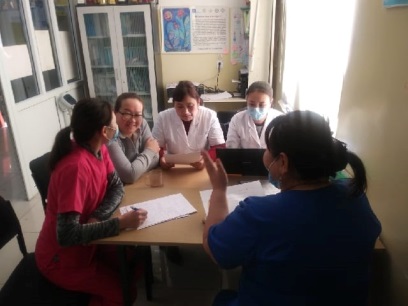 2023.06.06-нд ёс зүйн багийн 2 дахь удаагийн хурлаа хийж ажлын 5 өдрийг тэмдэглэлт өдөр болгосонтой холбогдуулж хийх ажлыг ярилцан  хувиарлан хэрэгжилтийг ханган ажиллалаа.100%1Эрх зүйн хүрээндЭМС-ын 2019.09.04 ны өдрийн 406-р тушаалын есөн зүйлээр сорилын тест боловсруулахЭмнэлэгийн мэргэжилтэний ёс зүйн дүрмийн тулгуур зарчмаар 10 асуумжтай тест боловсруулсан давхардсан тоогоор 17 мэргэжилтэнгээс сорил тест авхад дунджаар 61% үнэлэгдсэн эргэн сэргээх сургалтын дараа дахин сорил авхад 17 мэргэжилтэн ажилчид нийт дунджаар 77% үнэлэгдсэн үр дүнтэй  сайхан сургалт боллоо.100%1Эрх зүйн хүрээндШинээр ажилд орсон мэргэжилтэнд Улсын хэмжээнд гарсан алдаа зөрчлыг мэдээлэх, ЭМЁСД танилцуулж ажиллахШинээр ажилд орсон 1 эмчид нийтлэг гардаг алдаа зөрчил,  ЭМС-ын 2019.09.04-ны өдрийн 406-р тушаалыг 2023.03.02нд Ёс зүйн багийн ахлагч 1 удаа танилцуулан /зураг, гарын үсгээр /баталгаажуулав.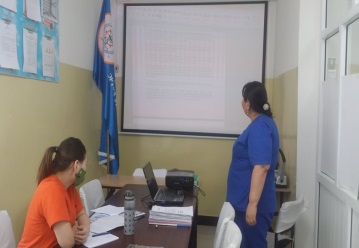 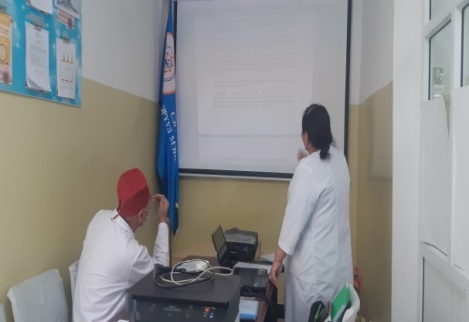 100%2Ёс зүйн алдаа зөрчлөөс урьдчилан сэргийлэх сургалт сурталчилгаа зохион байгуулахСувилагчийн ёс зүйн дүрэм 2022.06.16-ны А/319-р тушаал танилцуулахЭМС-ын 2019.09.04-ны өдрийн 406-р тушаалыг бүх мэргэжилтэнд танилцуулах“Харилцаа ба үйлчилгээ” аян өрнүүлэх ажил зохион байгуулахСургалт сурталчилгаа зохион байгуулах ЭМС-ын 2013 оны 344-р тушаалыг хэрэгжүүлэх1.	сувилагчийн ёс зүйн дүрэм 2022.06.16-ны А/319-р тушаал танилцуулахад нийт 6 сувилагч хамрагдсан гарын үсгээр баталгаажуулав. Ёс зүйн багийн ахлагч 2019.09.04-ны өдрийн ёс зүйн дүрмийг бүрэн эхээр нь 4 эрэгтэй, 17 эмэгтэй мэргэжилтэнд танилцуулсныг зураг гарын үсгээр баталгаажуулав .2. 2023 оны 04 сарын 14  “Харилцаа ба үйлчилгээ сэдвээр сургалтыг 1цаг10 минут явуулхад нийт 3 эрэгтэй, 12 эмэгтэй мэргэжилтэн хамрагдсан. Гарын үсгээр баталгаажуулав.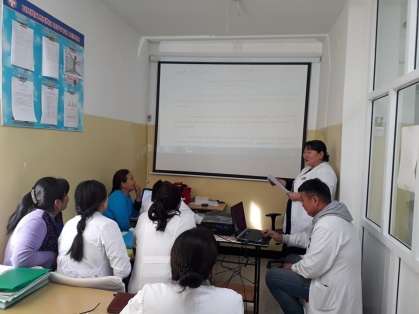 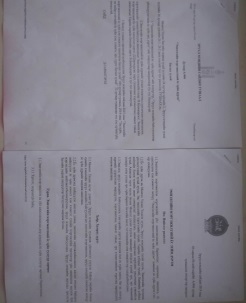 50%Авилагаас ангид байх талаар ажил зохион байгуулахЁс зүйн багийн ахлагч 2019.09.04-ны өдрийн ёс зүйн дүрмийн 4-р зүйлд заасныг  ажилчдад танилцуулснаар авилага хээл хахуулын зөрчилгүй ажиллалаа. 100%3Үйлчлүүлэгчийн эрх зүйн хүрээндҮйлчлүүлэгчдэд сэтгэлд нийцсэн үйлчилгээ үзүүлэх талаар ажил зохион байгуулахУгтах үйлчилгээг ЭМТ-ийн бүх ажилчид үзүүлэн хөтөчийн үүргийг бүх ажилчид гүйцэтгэн, ЭМТ-өөр үйлчлүүлсэн нийт 482 хүнд  тусламж үйлчилгээ үзүүлхэд  үйлчлүүлэгчийн гомдол саналгүй байлаа.70%3Үйлчлүүлэгчийн эрх зүйн хүрээндХэвтэн эмчлүүлэгчид хэвтэн эмчлүүлэгчийн журам танилцуулж хэвшихӨдрийн эмчилгээнд хамрагдсан 1 үйлчлүүлэгч, больницод хэвтэн эмчлүүлсэн 96 үйлчлүүлэгчдэд хэвтэн эмчлүүлэгчийн журам танилцуулан хоорондын харилцаа хандлагын зөрчилгүй ажиллалаа.50%